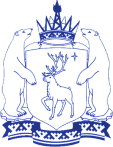 ДЕПАРТАМЕНТГОСУДАРСТВЕННОГО ЗАКАЗАЯМАЛО-НЕНЕЦКОГО АВТОНОМНОГО ОКРУГАул. Чубынина, д. 14, Салехард, Ямало-Ненецкий автономный округ, 629007 Тел.: (34922) 5-11-01, Тел./факс: (34922) 5-11-25, E-mail: deptorg@goszakaz.gov.yanao.ruОКПО 35337776, ОГРН 1068901003984, ИНН/КПП 8901017607/890101001     №845/0190200000318010648 от  24 октября 2018 года     Извещение о внесении измененийВ соответствии с частью 6 статьи 63, частью 6 статьи 65 Федерального закона от 05 апреля 2013 года №44-ФЗ «О контрактной системе в сфере закупок товаров, работ, услуг для  обеспечения государственных и муниципальных нужд», в установленном порядке вносим изменения в извещение о проведении электронного аукциона и документацию об электронном аукционе на поставку диагностического оборудования (Извещение №0190200000318010648)1. В  Документации об электронном аукционе: 1.1. Пункт 19 "Порядок, даты начала и окончания срока предоставления участникам аукциона разъяснений положений документации об электронном аукционе " дату окончания читать в новой редакции:«Дата окончания предоставления разъяснений положений документации об аукционе 06 ноября 2018г.»1.2. Пункт 22 " Дата и время окончания срока подачи заявок на участие в электронном аукционе " читать в новой редакции:«Дата и время окончания срока подачи заявок: «07» ноября 2018г. 08 часов 00минут» 1.3. Пункт 23 "Дата окончания срока рассмотрения заявок на участие в электронном аукционе" читать в новой редакции:«Дата окончания срока рассмотрения заявок: «08» ноября 2018г.»1.4. В пункте 24 "Дата проведения электронного аукциона" читать в новой редакции:"Дата проведения аукциона: «12» ноября 2018г."